Design a Rocket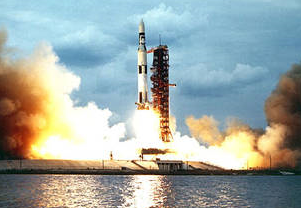 The Saturn V rocket, which took the Apollo Space flights to the moon, was powered by the largest engine ever built. It generated enough power to light the entire city of New York for 75 minutes. Can you design a rocket and make it fly?WALTRecord and present your findingsYou might do this using:simple scientific languagedrawingslabelled diagramsRecordingWe would love to see the rocket you make. Here are some ideas for how you could share it with us:A PowerPoint with pictures A video news reportPhotos Questions to askWhat will make it take off?How can you make it better?What is the science behind it? What knowledge did you need?Further things to investigate:How much fuel did the Saturn V carry?What happened to it after it returned to Earth?How does it compare to other rockets?How was it tested?